   ANEXO 1  Modelo Estruturado do Projeto de Pesquisa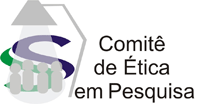 RESUMOTÍTULO DO PROJETO DE PESQUISA:LINHA DE PESQUISA (vigente na FCMS/JF)  PRAZO PREVISTO PARA O DESENVOLVIMENTO DO PROJETO:Início:        Término:             COORDENADOR DO PROJETO (identificação por extenso):Palavras Chaves (3 a 5 palavra; verificar no DECS) INTRODUÇÃO (1 lauda idealmente)1° Parágrafo: Problema - o que se sabe sobre a temática ?2° Parágrafo:  Contextualização do tema3° Parágrafo:  Lacuna do conhecimento - o que não se sabe? (pergunta científica que deseja ser investigada)4° Parágrafo:  Definição e objetivo do estudoHipóteses (proposição testável que pode vir a ser a solução da sua lacuna científica)Objetivo Primário (são os objetivos gerais do estudo; estão atrelados diretamente a lacuna científica)Objetivos Secundários (são outros itens que você deseja avaliar/medir, porém não são tão importantes como o objetivo primário)Desfecho Primário (O desfecho primário é a variável que é a mais relevante para responder à questão da pesquisa. Deve ser centrada no paciente (por exemplo qualidade de vida e sobrevida) Desfecho Secundário (são desfechos adicionais monitorados para auxiliar a interpretação de resultados do desfecho primário; são variáveis que podem fornecer dados preliminares para estudos mais abrangentes)MÉTODOSDesenho do Estudo:                    (     ) Intervenção/Experimental                 (     ) ObservacionalTipologia (Exs: transversal, longitudinal,ensaio clínico, etc):  ___________________________________________________________________Dispensa Termo de Consentimento Livre e Esclarecido  (TCLE) ?                                (     ) Sim **                                     (     )   Não** Se houver dispensa do TCLE, anexar formulário de justificativa de dispensa disponível no site institucional (formulário disponível no site da SUPREMA  CEP   Modelo de Documentos  TCLE).Haverá análise de banco de dados, prontuários de pacientes e registros ?(     ) Sim ***                                     (     )   Não*** Se houver análise de banco de dados, prontuários e registros utilizar o Termo de Compromisso para utilização de dados (TCUD) (formulário disponível no site da SUPREMA  CEP   Modelo de Documentos  TCUD).Seleção da amostra (forma de seleção dos participantes da pesquisa):Local de Realização (não mencionar o nome da instituição; exs: o presente estudo será realizado em um hospital de ensino da cidade de Juiz de Fora – MG)Critérios de Inclusão:Critérios de Exclusão:Aspectos Éticos (mencionar a submissão ao CEP e resolução 466/12):Riscos (Apontar as medidas necessárias previstas para minimizar os riscos previsíveis considerando as dimensões física, psíquica, moral, intelectual, social, cultural ou espiritual, conforme item II.6, da Res. CNS 466/12);Benefícios (detalhar os prováveis benefícios que podem ter origem a partir da pesquisa; benefícios para sociedade por exemplo)Instrumentos e Medidas (questionários, testes funcionais, avaliação e prescrição):Procedimento de Coleta de dados / Procedimento Experimental (Intervenções realizadas)Procedimentos Estatísticos (descrever análise de dados, testes estatísticos que serão utilizados):CRONOGRAMA (execução do projeto)BIBLIOGRAFIA (ICMJE)ORÇAMENTO FINANCEIRO (material de consumo a utilizar)                             ORÇAMENTO FINANCEIRO (material permanente a utilizar)COORDENADOR DO PROJETO (Assinatura do Prof. Orientador)Nome do Professor(a): _______________________________________________________ Assinatura (com carimbo): _________________________________________PARECER (do NDCT quanto ao mérito do projeto)(   ) Aprovado     (   ) ReprovadoJustificativa:_______________________________________________________________________________________________________________________________________________________________________________________________________________________________________________________________________________________________________________________________________________________________________________________